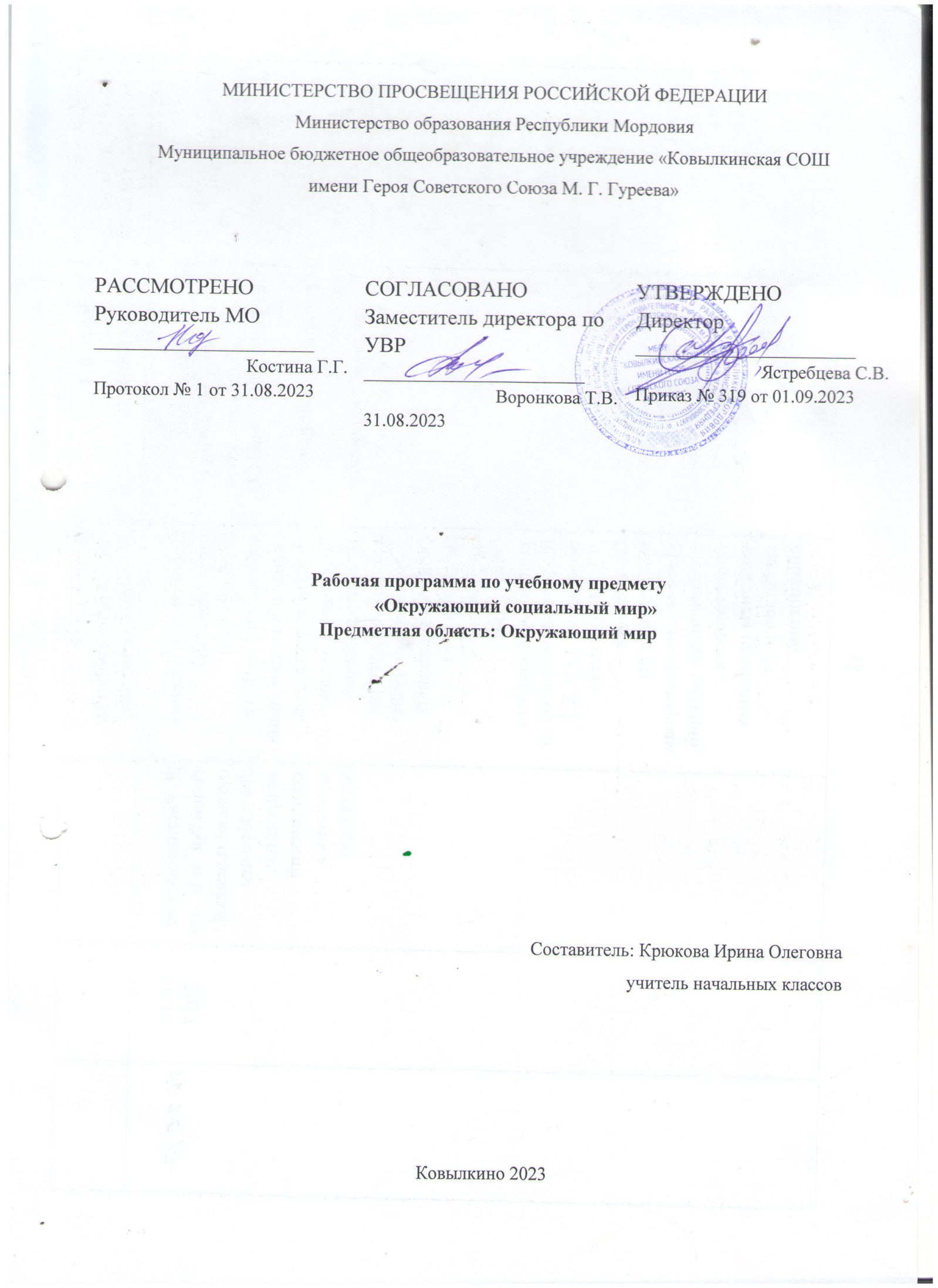 Пояснительная записка       Приобщение ребенка к социальному миру начинается с развития представлений о себе. Становление личности ребенка происходит при условии его активности, познания им окружающего мира, смысла человеческих отношений, осознания себя в системе социального мира. Социальную природу «я» ребенок начинает понимать в процессе взаимодействия с другими людьми, и в первую очередь со своими родными и близкими.Актуальность предмета заключена в том, что социальное развитие ребёнка проявляется в способах его познания окружающего мира и использование своих знаний в различных жизненных ситуациях. Каждый умственно отсталый ребёнок постепенно учиться понимать самого себя и окружающих. Приобретаемые навыки межличностных взаимоотношений помогают ему овладевать культурой поведения. С возрастом ребёнок расширяет для себя предметный, природный и социальный мир. По мере расширения представлений об окружающем повышается интеллектуальное и нравственное развитие ребёнка, формируются простейшие формы логического мышления, развивается самосознание и самооценка, социальные чувства.Обучение детей жизни в обществе включает формирование представлений об окружающем социальном мире и умений ориентироваться в нем, включаться в социальные отношения. В силу различных особенностей физического, интеллектуального, эмоционального развития дети с ТМНР испытывают трудности в осознании социальных явлений. В связи с этим программа учебного предмета «Окружающий социальный мир» позволяет планомерно формировать осмысленное восприятие социальной действительности и включаться на доступном уровне в жизнь общества. Цель обучения – формирование коммуникативных навыков для социализации детей в общество, формирование представлений о человеке и окружающем его социальном и предметном мире, а также умения соблюдать элементарные правила поведения в социальной среде.Обучающими задачами программы «Окружающий социальный мир» являются: знакомство с явлениями социальной жизни (человек и его деятельность, общепринятые нормы поведения), формирование представлений о предметном мире, созданном человеком (многообразие, функциональное назначение окружающих предметов, действия с ними). Программа представлена следующими разделами: «Квартира, дом, двор», «Одежда», «Продукты питания», «Школа», «Предметы и материалы, изготовленные человеком», «Поселок», «Транспорт», «Страна».Описание места учебного предмета в учебном плане:Курс «Окружающий социальный мир» рассчитан на 33 часа (1 час в неделю, 33 учебные недели). Особенности курса: Специфика работы по программе «Окружающий социальный мир» заключается в том, что занятия проводятся не только в классе, но и во дворе, в местах общего пользования. Ребенок выходит за пределы детского дома, знакомится с различными организациями, предоставляющими услуги населению, с транспортом, наблюдает за деятельностью окружающих людей, учится вести себя согласно общепринятым нормам поведения.Необходимо проводить работу с картинками, где изображены хорошо знакомые предметы, животные, дети, взрослые, их действия. Подбирать картинки необходимо так, чтобы можно было соотнести их с окружающей обстановкой. Главное, чтобы рассматривание вызывало у ребёнка эмоции, сопровождалось речью.Необходимо сопровождать свои действия негромкой, плавной речью со спокойной приветливой информацией, постоянно поддерживать внимание и познавательный интерес к выполняемой деятельности и окружающему. Только тесный и доброжелательный контакт способствует формированию навыков межличностного общения.Для достижения такого эффекта, обучение должно быть рассчитано на актуальный уровень развития детей и возможности зоны ближайшего развития, должно основываться на ведущей деятельности данного возрастного периода.Игры и упражнения, в которых дети действуют методом проб, развивают у них внимание к свойствам и отношениям предметов, формируют целостное восприятие. Для коррекции важно развитие тактильно-двигательного восприятия, которое также начинается с узнавания, а заканчивается формированием представлений. Не меньшее значение имеет и развитие слухового восприятия, которое помогает умственно отсталому ребенку ориентироваться в окружающем его пространстве, создает возможность действовать по звуковому сигналу, различать многие важные объекты и т.д.Главной целью школьного коррекционного воспитания является создание условий для развития эмоционального, социального и интеллектуального потенциала ребенка, формирование его позитивных личностных качеств, формирование сотрудничества ребенка со взрослыми, с нормально развивающимися сверстниками и формирование способов усвоения социокультурного опыта.     Задачи:         дать представления о школе, о доме, о расположенных в них и рядом объектах (мебель, оборудование, игровая площадка)         развивать умение соблюдать элементарные правила безопасности в повседневной жизнедеятельности         дать представления о профессиях людей (учитель, повар, врач, водитель и т.д.)         дать представления о социальных ролях людей (пассажир, пешеход, покупатель и т.д.), правилах поведения согласно социальной роли         учить соблюдать правила поведения на уроках и во внеурочной деятельности, взаимодействовать со взрослыми и сверстниками         учить оказывать поддержку и взаимопомощь, сопереживать, сочувствовать         учить взаимодействовать в группе в процессе учебной, игровой и доступной трудовой деятельности         учить организовывать свободное время с учетом своих интересов         воспитывать интерес к праздничным мероприятиям, желание принимать в них участие    Коррекционные задачи:- развивать внимание, память, речь, мышление- корректировать недостатки эмоционально – волевой сферы- развивать мелкую моторику пальцев рук- корректировать и проводить работу по профилактике негативных черт поведения     Основные формы и методы обучения - это практические упражнения и опыты, зарисовки в тетрадях, экскурсии, беседы, дидактические игры, чтение и прослушивание стихов, рассказов, рассматривание картин.На всех уроках используются принципы наглядности, доступности, практической направленности, коррекции.В соответствии с требованиями ФГОС результативность обучения может оцениваться только строго индивидуально с учетом особенностей психофизического развития и особых образовательных потребностей каждого обучающегося.В связи с этим, требования к результатам освоения образовательных программ представляют собой описание возможных результатов образования данной категории обучающихся.Описание возможных результатов обучения:1) Представления о мире, созданном руками человека.- интерес к объектам, изготовленным руками человека- представления о доме, школе, о расположенных в них и рядом объектах (мебель, оборудование, одежда, посуда, игровая площадка, и др.), о транспорте и т.д.- умение соблюдать элементарные правила безопасности в повседневной жизнедеятельности2) Расширение представлений об окружающих людях: овладение первоначальными представлениями о социальной жизни, о профессиональных и социальных ролях людей.- представления о профессиях людей, окружающих ребенка (учитель, повар, врач, водитель и т.д.)- представления о социальных ролях людей (пассажир, пешеход, покупатель и т.д.), правилах поведения согласно социальной роли- определение круга своих социальных ролей, умение вести себя в конкретной ситуации соответственно роли3) Освоение навыков учебной деятельности и накопление опыта продуктивного взаимодействия с взрослыми и сверстниками.- умение соблюдать правила поведения на уроках и во внеурочной деятельности, взаимодействовать со взрослыми и сверстниками, выбирая адекватную дистанцию и формы контакта, соответствующие возрасту и полу ребенка4) Стремление находить друзей, участвовать в коллективных играх, мероприятиях, занятиях, организовывать личное пространство и время (учебное и свободное). - умение сопереживать, сочувствовать- умение взаимодействовать в группе в процессе учебной, игровой и доступной трудовой деятельности- умение организовывать свободное время с учетом своих интересов5) Накопление положительного опыта сотрудничества, участия в общественной жизни.- интерес к праздничным мероприятиям, желание принимать участие в них, получение положительных впечатлений от взаимодействия в процессе совместной деятельности- использование простейших эстетических ориентиров в бытуКритерии оценивания результатов обучения:Мониторинг результатов обучения проводится не реже одного раза в полугодие. В ходе обучения специалисты образовательной организации учитывают степень самостоятельности ребенка, т. е. оценивают уровень сформированности действий/операций и представлений, внесенных в СИПР. Например:«выполняет действие самостоятельно»,«выполняет действие по инструкции» (вербальной или невербальной),«выполняет действие по образцу»,«выполняет действие с частичной физической помощью»,«выполняет действие со значительной физической помощью»,«действие не выполняет»,«узнает объект»,«не всегда узнает объект»,«не узнает объект».        Результаты образования за оцениваемый период оформляются описательно в виде характеристики. На основе этой характеристики составляется СИПР на следующий учебный период.Итоговые достижения обучающихся с умственной отсталостью определяются индивидуальными возможностями ребенка с тяжелыми и множественными нарушениями развития и тем, что его образование направлено на максимальное развитие жизненной компетенции.Содержание учебного предмета:       Школа.Ориентация в классе, его зонах и в местах расположения учебных принадлежностей. Ориентация в помещениях детского дома, в школьной территории, в распорядке школьного дня. Представления о профессиях людей, работающих в школе, о школьных принадлежностях (школьная доска, парта, мел, ранец, учебник, тетрадь, карандаш, точилка, резинка, фломастер, пенал, ручка, линейка, краски, кисточка, пластилин и т.д.).Представление о себе как обучающемся в коллективе одноклассников.Представление о дружеских взаимоотношениях. Соблюдение правил учебного поведения. Соблюдение очередности. Следование правилам игры. Обращение за разрешением к взрослым, когда ситуация этого требует. Соблюдение общепринятых норм поведения дома, на улице, в общественных местах.        Квартира, дом, двор.Представление о частях дома (стена, крыша, окно, дверь, потолок, пол). Ориентация в помещениях своего дома. Представление о типах домов (одно-этажные /многоэтажные, каменные/ деревянные). Представление о местах общего пользования в доме (чердак, подвал, подъезд, лестничная площадка). Представление о помещениях (комната, прихожая, кухня, ванная комната, туалет). Представление о предметах мебели (стол, стул, диван, шкаф, полка, кресло, кровать, табурет, комод). Представление о предметах посуды, предназначенных для сервировки стола (тарелка, стакан, кружка, ложка, вилка, нож) и для приготовления пищи (кастрюля, сковорода, чайник, половник, нож).Представление об электроприборах (телевизор, утюг, лампа, вентилятор, обогреватель, магнитофон, видеоплеер, микроволновая печь, электрический чайник, фен). Представление о часах. Представление об электронных устройствах (телефон, компьютер, планшет). Использование предметов домашнего обихода в повседневной жизни. Представление о территории двора (место для отдыха, игровая площадка, спортивная площадка, место для парковки автомобилей, место для сушки белья, место для выбивания ковров, место для контейнеров с мусором, газон). Ориентация во дворе. Представление о благоустройстве дома (отопление, канализация, водоснабжение, электроснабжение). Умение вести себя в случаях чрезвычайной ситуации (отсутствие света, воды и т.д.).       Предметы и материалы, изготовленные человеком.Представление о бумаге, стекле, резине, металле, ткани, керамике, пластмассе и др. Представление об основных свойствах материалов и изготовленных из них предметов: стекло, керамика – хрупкие, могут разбиться; бумага – рвется, режется и т.д. Представления о применении различных материалов.         Транспорт.Представление о наземном транспорте. Соблюдение правил дорожного движения. Представление о воздушном транспорте. Представление о водном транспорте. Представление о космическом транспорте. Представление о профессиях людей, работающих на транспорте. Представление об общественном транспорте. Соблюдение правил пользования общественным транспортом. Представление о специальном транспорте. Представление о профессиях людей, работающих на специальном транспорте.          Поселок.Представление о районах, улицах, площадях, зданиях родного поселка. Ориентация в поселке: умение находить остановки общественного транспорта, магазины и др. места. Представление о профессиях людей, работающих в городских учреждениях. Соблюдение правил поведения в общественных местах. Соблюдение правил поведения на улице. Представление об истории родного поселка.          Традиции, обычаи.Представление о празднике.Программное обеспечениеСтихотворения, загадки «Говорящие» книжки, развивающие программы, мультфильмы.Игрушки, стихотворения, загадки, картинки.Развивающие мультфильмы, книги, игрушки.Зеркало, стихотворения.Картинки, игрушки.Развивающие мультфильмы,сюжетные картинки,игрушки, муляжи фруктов и овощей.Натуральные объекты, муляжи, макетыпредметные и сюжетные картинки, пиктограммы с изображением объектов (в школе, во дворе), действий, правил поведения и т.д., аудио и видеоматериал, презентации, мультипликационные фильмы, о социальной жизни людей, правила поведения в общественных местах и т.д.Рабочие тетради с различными объектами окружающего социального мира для раскрашивания, вырезания, наклеивания и другой материал.Обучающие компьютерные программы, способствующие формированию у детей доступных социальных представлений.Предметные результатыРазвитие умения  назвать или показать то, что есть классе, в игровой комнате, в спальне и т.д. Обучение умению повторять слова учителя, участвовать в играх, требующих вопросов и ответов, обучать оформлять свои желания словесно.Развитие устной речи учащихся: умение повторять и выполнять простые поручения по словесной инструкции, полностью называть своё имя и фамилию, называть имя и отчество учителя, внятно выражать свои просьбы и желания. Обучение умению называть и применять слова или жесты: здравствуйте, до свидания, спасибо, извините.Умение подбирать картинки к фразам, характеризующие действия учителя и учащихся.Умение по произнесённой фамилии показывать учеников и по возможности называть их имена, показывать части тела и лица по просьбе, а также предметы, находящиеся в классе.Базовые учебные действия  (БУД)Развитие этических чувств, доброжелательности, понимания и сопереживания чувствам других людей. Формирование уважительного отношения к иному мнению, выработка умения терпимо относиться к людям. Овладение начальными навыками адаптации к школе, к школьному коллективу. Принятие и освоение социальной роли обучающегося, развитие мотивов учебной деятельности и формирование личностного смысла учения. Развитие самостоятельности и личной ответственности за свои поступки на основе представлений о нравственных нормах общения. Развитие навыков сотрудничества со взрослыми и сверстниками в разных социальных ситуациях.Формирование эмоционального контакта с учителем, знакомство с детьми.Календарно-поурочное планирование№ТемаКол часовДата1Мой дом. Класс, спальня, столовая, игровая комната и т. д.12Мой дом. Пространство вокруг меня.13Представление о школе, школьные принадлежности14Мебель в классе, спальне, столовой15Одежда16Обувь17Головные уборы18Посуда в столовой19Игровая площадка110Транспорт (наземный, водный, воздушный)111Транспорт (наземный, водный, воздушный)112Прогулка. Повторение названий различных видов транспорта113Элементарные правила безопасности в повседневной жизни114Представления о профессиях людей, окружающих ребенка (учитель, повар, врач, водитель и т.д.)115Представления о профессиях людей, окружающих ребенка (учитель, повар, врач, водитель и т.д.)116«Какое бывает настроение?»117«Какое бывает настроение?»118Определение настроения человека по картинке, фотографии19Игра  «Мое настроение»120Закрепление этических категорий  «добрый – злой»121Закрепление этических категорий  «добрый – злой»122Обучение поведению на праздничных мероприятиях123 «Что такое хорошо, что такое плохо»124«Что такое хорошо, что такое плохо»125Обучение выполнять несложные поручения126Обучение выполнять несложные поручения127Правила взаимодействия в процессе учебной, игровой и доступной трудовой деятельности128Обучение обращаться за помощью взрослым129Обучение обращаться за помощью взрослым130Формирование представлений о своей внешности131Упражнение «Скажи свое желание»132Упражнение «Скажи свое желание»133Итоговый урок11